Lehi’s Journey – Worksheet Complete the map on the following page using the instructions below.1.	Next to each dot, write the name of the city / campsite.	- 1 Nephi 1:4; 2:2,5	- 1 Nephi 2:14; 16:6	- 1 Nephi 16:13	- 1 Nephi 16:33-34	- 1 Nephi 17:1,5  (also, above the ‘many waters’ label, write their name for the sea)2.	Draw the following pictures in the general area where the events occurred:3.	Add circled numbers next to the following items: 4.	Add a legend on the bottom with the following labels: 5. 	Color!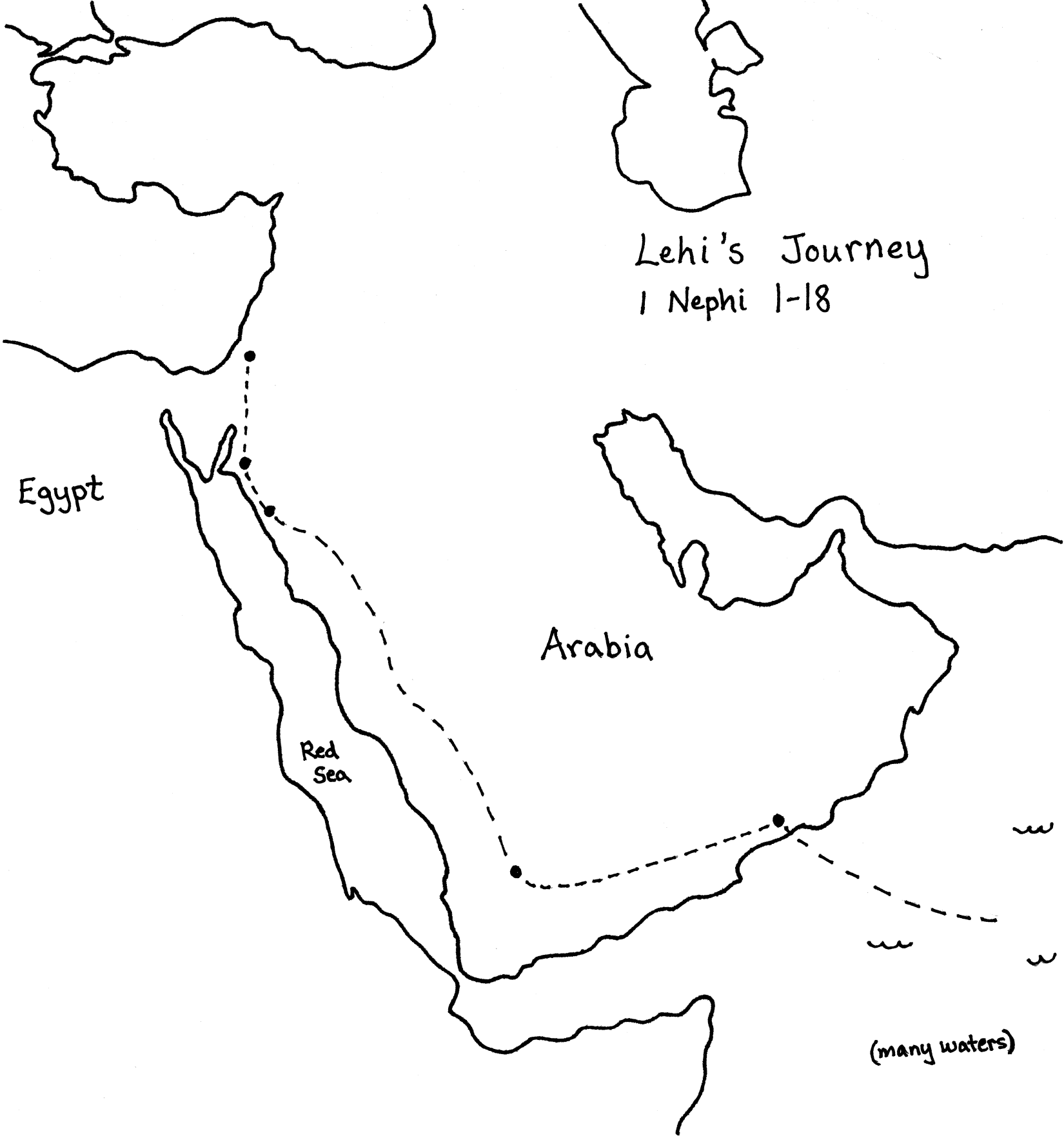 - brass plates (1 Ne. 3:2-4)  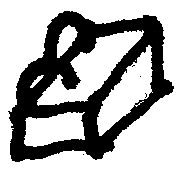 - back-and-forth arrows (1 Ne. 3:2, 7:2)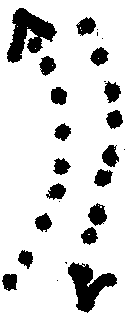 - Ishmael’s family (1 Ne. 7:2)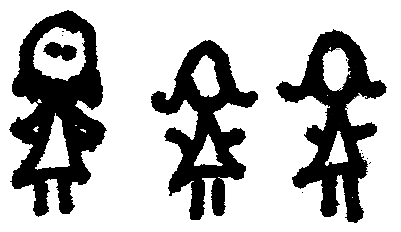 - Liahona (1 Ne. 16:6,9-10)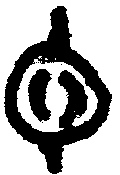 - bow (1 Ne. 16:14-18,33-34)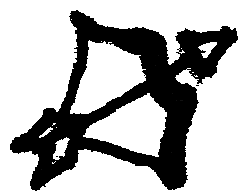 (hint: in between two named locations)- Ishmael dying (1 Ne. 16:34)  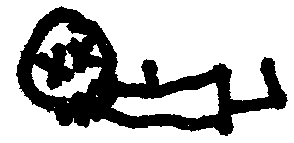 - fruit and honey (1 Ne. 17:5)  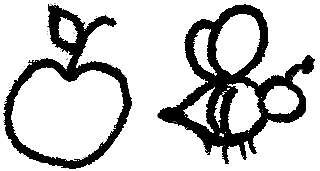 OR palm trees (symbolizing an oasis)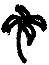 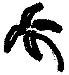 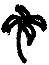 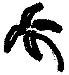 - boat (or two) (1 Ne. 17:7-8, 18:8)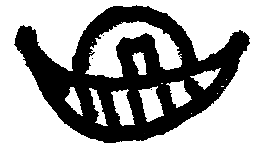 - brass plates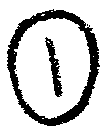 - bow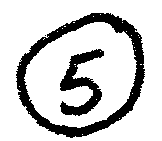 - Ishmael’s family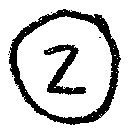 - Ishmael dying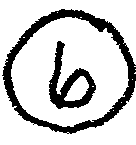 - Liahona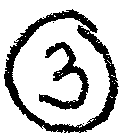 - Bountiful  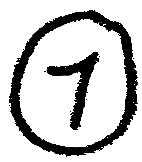 - Shazer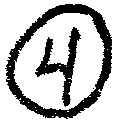 - dotted line in ocean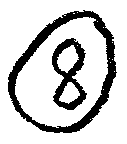 Lehi’s sons return to Jerusalem for brass plates. (1 Ne. 3:2-4)Nephi breaks bow.  (1 Ne. 16:18)Lehi’s sons return to Jerusalem for Ishmael’s family. (1 Ne. 7:2)Ishmael dies.  (1 Ne. 16:34)Lehi finds Liahona. (1 Ne. 16:10)1 Ne. 17:51 Ne. 16:13Nephi builds a boat; they sail to promised land.  (1 Ne. 17:8, 18:8)